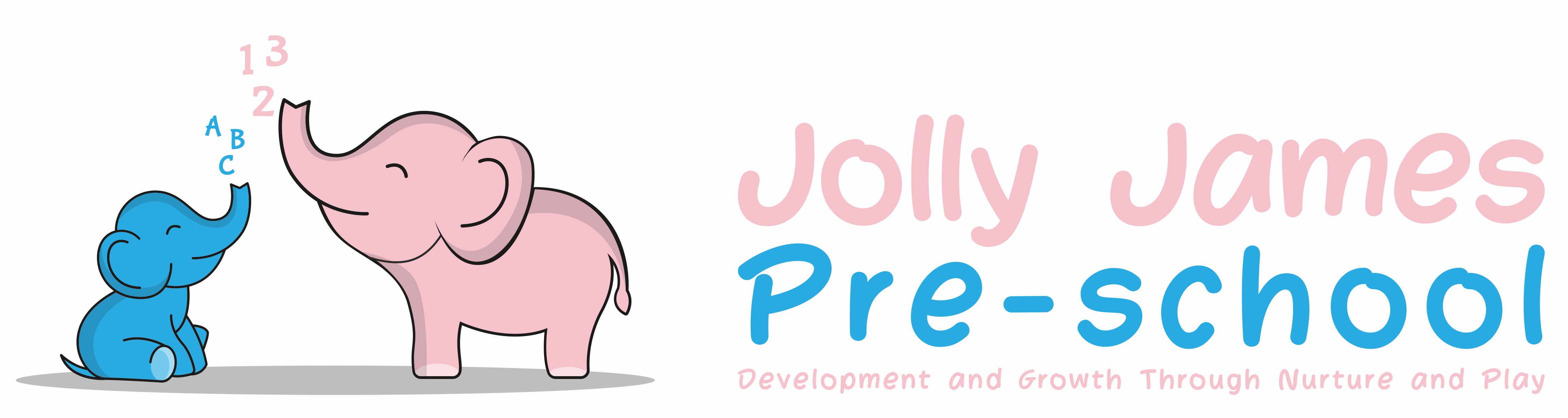 Health and safety proceduresKitchenGeneral safetyDoors to the kitchen are kept always closed.Shutters to hatches are kept closed when cooking is taking place.Children do not have unsupervised access to the kitchen. Children are not taken to the kitchen when meal preparation is taking place.Staff do not normally take tea breaks in the kitchen unless there is no alternative, in which case, tea-breaks are not taken in the kitchen when food is being prepared.Wet spills are mopped immediately.A clearly marked and appropriately stocked First Aid box is kept in the kitchen.Cleanliness and hygieneStaff follow the recommended cleaning schedules in Safer Food Better Business (SFBB).Floors are washed down at least daily.All work surfaces are washed regularly with anti-bacterial agent. Inside of cupboards are cleaned monthly.Cupboard doors and handles are cleaned regularly.Fridge and freezer doors are wiped down regularlyWashing up is done by hand in double sinks, where possible, one to wash, one to rinse.Where possible all crockery and cutlery are air dried.Plates and cups are only put away when fully dry.Tea towels, if used, are used once. They are laundered weekly.Any cleaning cloths used for surfaces are washed and replaced daily.There is a mop, bucket, broom, dustpan, and brush set aside for kitchen use only.Any repairs needed are recorded and reported to the manager / owner. Chip pans are not used.Further guidanceSafer Food Better Business: Food safety management procedures and food hygiene regulations for small business: www.food.gov.uk/business-guidance/safer-food-better-businessSigned by; Hayley Culverwell, ManagerDate to be reviewed; 21/8/24